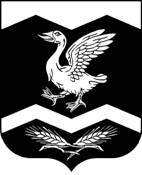 КУРГАНСКАЯ ОБЛАСТЬШАДРИНСКИЙ РАЙОНАДМИНИСТРАЦИЯ ГАНИНСКОГО СЕЛЬСОВЕТАПОСТАНОВЛЕНИЕот 03 июня 2019г.                                                                                                                 № 19   с. Агапиноо признании утратившим силу постановленияАдминистрации Ганинского сельсовета В соответствии с положениями статьи 19 Федерального закона от 06.10.2003 г. № 131-ФЗ «Об общих принципах организации местного самоуправления Российской Федерации», постановлением Администрации Шадринского района от 06.12.2018 № 865 «Перечень видов обязательных работ, объектов и мест для отбывания уголовного наказания в виде обязательных и исправительных работ», ст. 36 Устава Ганинского сельсовета Шадринского района Курганской областиПОСТАНОВЛЯЕТ:Признать утратившим силу постановления Администрации Ганинского сельсовета:1.1. от 30.05.2013 г. № 32 «Об утверждении мест для отбывания осужденными наказания»;Настоящее постановление обнародовать на доске информации в здании Администрации Ганинского сельсовета.Контроль за исполнением настоящего постановления оставляю за собой.Глава Ганинского сельсовета                                                                Ш.Ш. Абсалямов